GRANTS FOR THE TRANSLATION AND PUBLICATION ABROADFUNDED BY THE DIRECTORATE GENERAL FOR BOOKS, ARCHIVES AND LIBRARIES - DGLAB / MINISTRY OF CULTURE, AND THE CAMÕES, I.P. / MINISTRY OF FOREIGN AFFAIRS PURPOSEPROVIDE FINANCIAL SUPPORT TO THE TRANSLATION COSTS AND THE PRODUCTION COSTSOF WORKS ORIGINALLY WRITTEN IN PORTUGUESE BY PORTUGUESE AUTHORS OR BY AFRICAN AUTHORS AND THOSE FROM EAST TIMOR WRITTING IN PORTUGUESETO BE PUBLISHED AND DISTRIBUTED ABROADCONCERNING THE GENRES: NOVEL, SHORT STORY, POETRY, DRAMA, LITERARY ESSAYFOR WORKS INCLUDED IN THE LIST OF ‘REFERENTIAL WORKS FROM THE PORTUGUESE LITERATURE’ (list available on the websites from both institutions) THE ACQUISITION OF COPIES IS INTENDEDRECIPIENTSTHE FUNDING IS PAID TO THE PUBLISHEREACH PUBLISHER CAN SUBMIT MORE THAN ONE APPLICATIONPORTUGUESE AND FOREIGN PUBLISHERS MAY APPLYSUBMISSIONTHE APPLICATION IS SUBMITTED BY THE PUBLISHERINCLUDES ONE APPLICATION FORM PER BOOK AND:THE COPYRIGHT CONTRACTTHE TRANSLATION CONTRACT(forms are provided by DGLAB and Camões, I.P.) THERE IS ONE ASSESSMENT PER YEARTHE DEADLINE FOR APPLICATION IS THE 31st MARCHEACH APPLICATION MUST BE SENT TO BOTH INSTITUTES BY MAIL OR EMAIL:internacional@dglab.gov.pt; balcaounico.ae@camoes.mne.ptDGLAB – Torre do Tombo, Alameda da Universidade, 1649-010 Lisboa, PORTUGALCamões I.P. – Rua Rodrigues Sampaio, nº113, 1150-279 Lisboa, PORTUGAL- Confirmation of receipt of each application is always given by email. If you do not receive a confirmation message within a week, please email us.SUPPORT ASSIGNMENTTRANSLATION AND PUBLICATION COSTS ARE PARTIALLY FUNDEDTHE PAYMENT IS MADE SEPARATELY BY THE DGLAB AND CAMÕES, I.P. TO THE PUBLISHER, BY THE END OF DECEMBERTHE PUBLISHER IS ASKED TO SIGN AN AGREEMENT WITH THE FUNDING BODIES CONCERNING THE SUPPORT TO BE GIVENPUBLISHER’S COMMITMENTS Funded works cannot be pRINTED before the official announcement of the results. WORKS MUST INCLUDE THE FOLLOWING INSCRIPTION:		Funded by the DGLAB/Culture and the Camões, I.P. − PORTUGALALONG WITH THE LOGOS OF BOTH BODIESTHE INSCRIPTION CAN BE PRINTED ON THE BACK COVER OR ON THE ACKNOWLEDGMENTS PAGETHE DGLAB AND THE CAMÕES .IP., EACH RECEIVE FIVE COPIES OF THE PRINTED BOOKFOR FURTHER INFORMATION PLEASE CONTACT:DGLAB | Ministry of CultureDireção-Geral do Livro, dos Arquivos e das Bibliotecas Torre do Tombo – Alameda da Universidade – 1649-010 Lisboa, PORTUGALinternacional@dglab.gov.ptCamões, I.P. | Ministry of Foreign AffairsCamões – Instituto da Cooperação e da Língua, I.P. Rua Rodrigues Sampaio, nº113, 1150-279 Lisboa, PORTUGALbalcaounico.ae@camoes.mne.pt    GRANTS FOR THE TRANSLATION AND PUBLICATION ABROAD(Please do not fill in this form by hand)PUBLISHERCOMPANY NAME: 				 CONTACT PERSON: 	___		 E-mail: 	 ADDRESS: 				 POSTAL CODE: 	  CITY: 		 COUNTRY: 	PHONE NUMBER: 	 WEBSITE: 	TAX ID / ID NUMBER: 	BANK NAME AND ADDRESS: 								 BANK ACCOUNT HOLDER: 				 IBAN: 	  SWIFT CODE / BIC: 	ORIGINAL WORKTITLE: 			 AUTHOR: 			 PUBLISHER:	 PUBLICATION DATE (MM-YYYY): 	 PAGES:	TRANSLATIONTITLE: 		 COMPLETE WORK        PART OF THE WORK  (specify which part/pages) _________________________________________________________ (In case of anthologies, please attach a list of all the authors and original works concerned)LANGUAGE: __	PRINT RUN: 	PAGES: 	 RETAIL PRICE: (€ EURO): 		EXPECTED PUBLICATION DATE (MM-YYYY)): 	TRANSLATOR (please enclosed a CV)NAME: 						   EMAIL: 					HAS THE TRANSLATOR APPLIED FOR THE “VIEIRA PROGRAM”?  (Y/N) 	BUDGET (€ EUROS)5.1 TRANSLATION COST: 	€	TRANSLATION COST PER PAGE/PER VERSE:	€	(Indicate how the total translation costs were calculated)5.2 COPYRIGHT COST: 	€5.3 TOTAL PRODUCTION COST: 	€	DESIGN: 	€	PAPER: 	€	PRINTING:	€	OTHER COSTS: 	€TOTAL (5.1 + 5.2 + 5.3)	€PROMOTION AND DISTRIBUTIONMEANS OF DISTRIBUTION / PROMOTION PLAN:  				OTHER INSTITUTIONS OFFERING FINANCIAL SUPPORT:  		DON’T FORGET TO ADD:COPYRIGHTS CONTRACT  TRANSLATION CONTRACT (specifying translation costs) TRANSLATOR’S CV OTHER RELEVANT INFORMATION ABOUT THIS APPLICATION CAN BE ATTACHEDDATE: 	 SIGNATURE: 	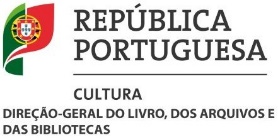 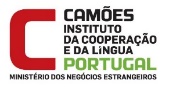 